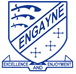 Engayne Primary SchoolSEND Information ReportContents PageThe Staff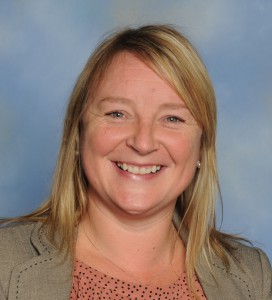 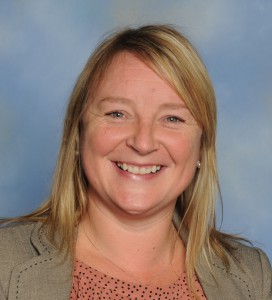 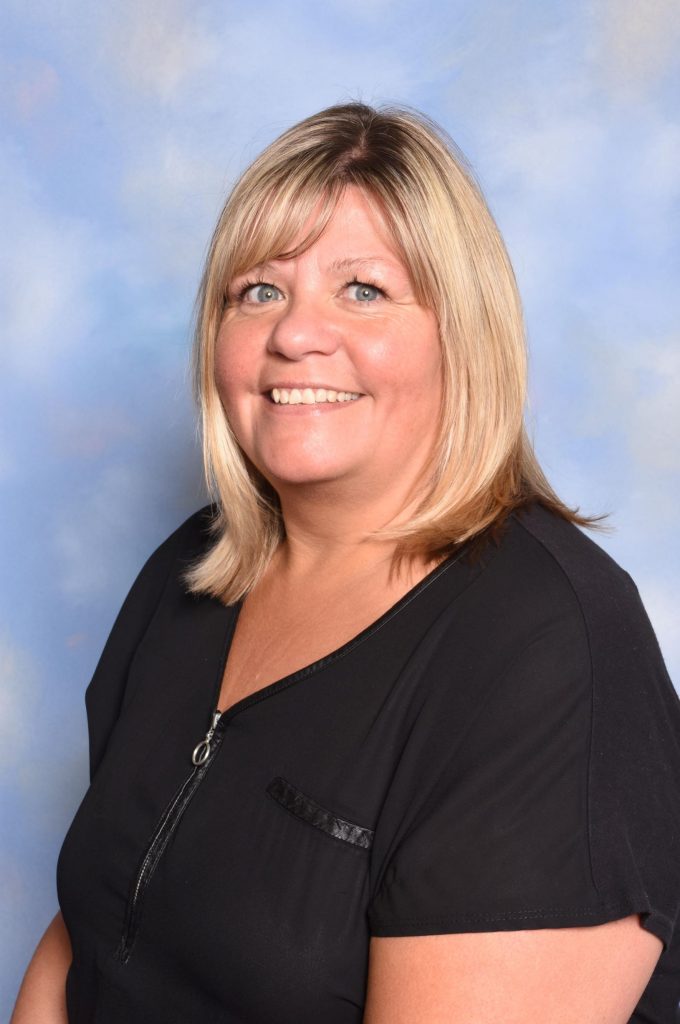 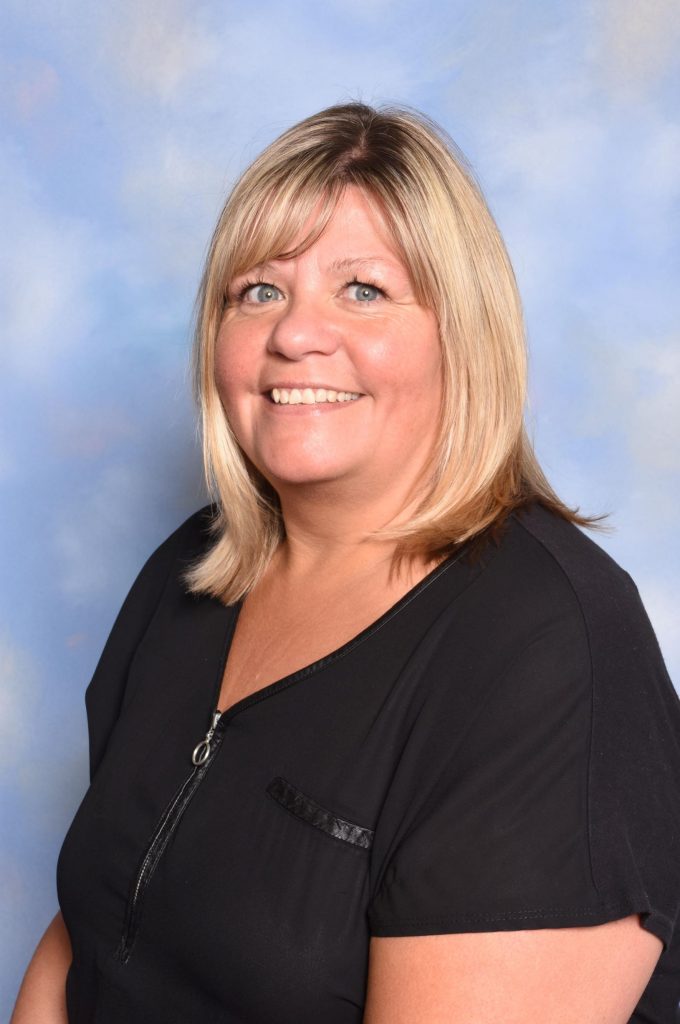 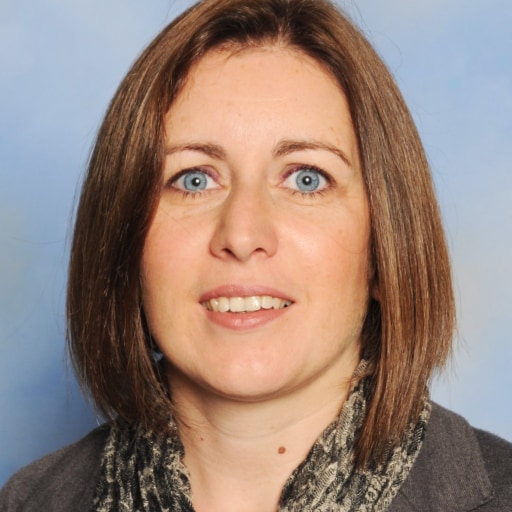 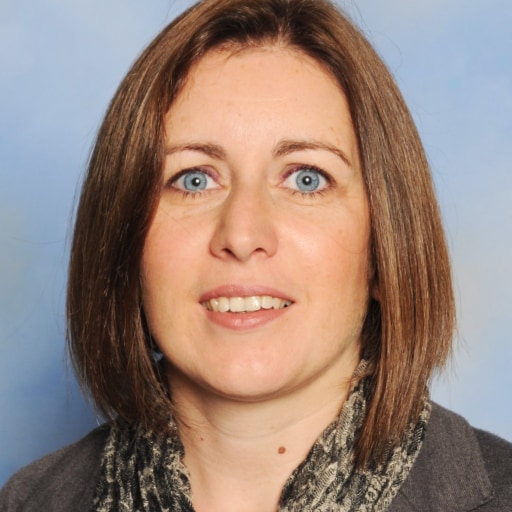 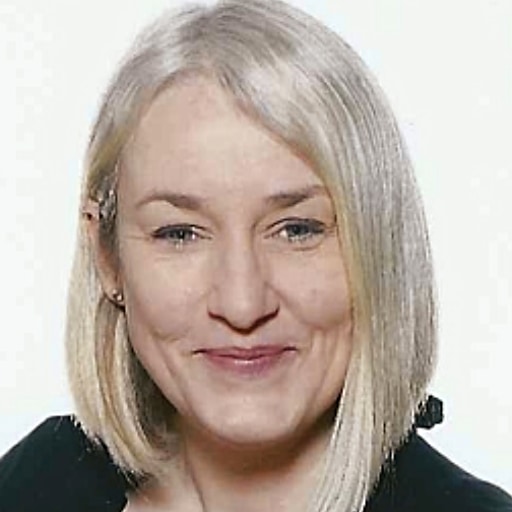 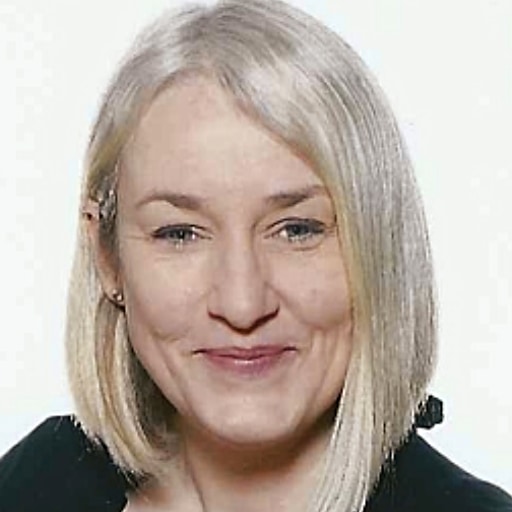 The four Broad areas of NeedThe SEND Code of Practice 2014 identified four main areas of need:At Engayne, we identify and support children across all four areas of need.THE GRADUATED APPROACH FOR SEND PUPILSHow do we Identify and assess children with SEND?What does it mean if my child is on the SEND register?Many children in school, of all different abilities, receive extra support to help them to make progress. Teachers differentiate their lessons so children have work that they find challenging but achievable. Groups go out to work on specific skills, such as reading, writing, handwriting or maths skills. Teachers and Teaching assistants focus on specific children within a lesson to help them move on to the next stage. Teachers give the children feedback that they have to respond to, so they can improve their work. All children learn at a different pace. If a child needs support that is different from or additional to the support provided in class they will be put on the SEND register. See the process on the following page.Trained members of staff accompany children with SEND or medical needs on school trips. Individual needs and support will be planned for each trip and will form part of the risk assessment. Support will also be put in place for before/after school clubs run by the school. If your child attends a club run by an outside provider please liaise directly with them and inform them of your child’s needs.The SEND register Processpassport example The Term IPP Targets Communication and InteractionCognition and LearningSocial, Emotional and Mental HealthSensory and Physical needsInvolving Parents and PupilsPASSPORT MEETINGS – If your child has a passport, once a term you will be invited to meet with the SENDco and the class teacher. This will replace the parents evening meeting. It is a longer session where you will be able to give your views on the targets, provision and progress. However, if you have any concerns don’t wait for the meeting, please let the class teacher or SENDco know. We can then look into how we can support your child differently. You can contact us via email ‘contact@engayne.co.uk’ or by phoning the school office and leaving a message (01708 223492).HEALTH CARE PLAN MEETINGS – initially parent/carers will meet with the school nurse to write the HCP. Each year you will be asked to review the HCP. If any changes need to be made, you will be invited in for a meeting with the school nurse. Please keep us up to date with any changes to your child’s health needs.Local offer LinksTo find out more about what support is available for children with SEND please click on the link below:https://familyserviceshub.havering.gov.uk/kb5/havering/directory/localoffer.page?localofferchannel=0Page NumberContent3The Staff4The four main areas of SEND5The Graduated Approach for children with SEND6Identifying and assessing children with SEND7What does it mean if my child is on the SEND register.8The SEND register process9,10Passport Example11Communication and Interaction12Cognition and Learning13Social, Emotional and Mental Health14Physical and Sensory15Medical Needs16Involving Parents and pupils17Links to Local OffersName: Name: PRIMARY PUPIL PASSPORT /IEPD.O.B: SEND code: This will be either School Support or EHCPPRIMARY PUPIL PASSPORT /IEPNC year group: SEND code: This will be either School Support or EHCPSENDCO: Liz BirchallYear: 2019-2020Access ArrangementsSEND code: This will be either School Support or EHCPA brief outline of your child’s main needs / barriers to learning.These columns will be deleted / amended depending on the needs of your child.Care plan: If your child also has a HCP it will be referenced here.SEND code: This will be either School Support or EHCPA brief outline of your child’s main needs / barriers to learning.These columns will be deleted / amended depending on the needs of your child.ATTENDANCESEND code: This will be either School Support or EHCPA brief outline of your child’s main needs / barriers to learning.These columns will be deleted / amended depending on the needs of your child.It would help me if you couldA list of adaptations made in the class to meet your child’s needs. Eg differentiated work, check lists, visual prompts, writing slopes, chunking of work etc.This will include recommendations made by outside agencies where relevant.Additional Support / ProvisionA list of intervention that your child receives.Name:  Name:  Name:  Name:  Class: Class: Class: Class: Class: Class: Class: Date: Date: Date: Date: Date: Date: Date: TA: name of teaching assistant.TA: name of teaching assistant.TargetENTRYDATADATE9/9DATE16/9DATE16/9DATE23/9DATE30/9DATE7/10DATE14/10DATE28/10DATE5/11DATE5/11DATE4/11DATE18/11DATE25/11DATE2/12DATE9/12EXIT DATAEXIT DATACommentMet/Partially metLONG TERM TARGETA specific, measurable, achievable and relevant target.TTTAAAARA review of if the target has been met or partially met. If it has been partially met, then a more detailed explanation is needed.SUCCESS CRITERIAMore specific detail of what we expect for us to consider that this target has been met eg: 80% accuracy in targeted sessionsTTTAAAARA review of if the target has been met or partially met. If it has been partially met, then a more detailed explanation is needed.LONG TERM TARGETSUCCESS CRITERIALONG TERM TARGETSUCCESS CRITERIALONG TERM TARGETSUCCESS CRITERIA